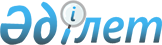 Об утверждении регламента государственной услуги "Выдача архивных справок"
					
			Утративший силу
			
			
		
					Постановление Кызылординского областного акимата от 04 апреля 2014 года N 536. Зарегистрировано Департаментом юстиции Кызылординской области 12 мая 2014 года N 4662. Утратило силу постановлением Кызылординского областного акимата от 13 ноября 2014 года N 759      Сноска. Утратило силу постановлением Кызылординского областного акимата от 13.11.2014 N 759 (вводится в действие со дня подписания).

      В соответствии с Законом Республики Казахстан от 23 января 2001 года "О местном государственном управлении и самоуправлении в Республике Казахстан" и Законом Республики Казахстан от 15 апреля 2013 года "О государственных услугах" акимат Кызылординской области ПОСТАНОВЛЯЕТ:

      1. Утвердить прилагаемый регламент государственной услуги "Выдача архивных справок".

      2. Контроль за исполнением настоящего постановления возложить на заместителя акима Кызылординской области Альназарову А.Ш.

      3. Настоящее постановление вводится в действие по истечении десяти календарных дней после дня первого официального опубликования, но не ранее введения в действие постановления Правительства Республики Казахстан от 5 марта 2014 года N 183 "Об утверждении стандартов государственных услуг в области архивного дела".

 Регламент государственной услуги "Выдача архивных справок" 
1. Общие положения      1. Наименование услугодателя: государственное учреждение "Управление архивов и документации Кызылординской области", областной, городской и районные государственные архивы и филиал областного государственного архива (далее – услугодатель).

      Прием заявлений и выдача результатов оказания государственной услуги осуществляются через:

      1) услугодателя;

      2) филиал Республиканского государственного предприятия "Центр обслуживания населения" по Кызылординской области, его отделы и отделения (далее – Центр);

      3) веб-портал "электронного правительства" www.e.gov.kz (далее – портал).

      2. Форма оказания государственной услуги: электронная и (или) бумажная.

      3. Результат оказания государственной услуги:

      1) у услугодателя – выдача архивных справок (далее - справка);

      2) в Центре – выдача архивных справок (далее - справка);

      3) на портале – уведомление о готовности архивных справок.

      4. Государственная услуга оказывается бесплатно. 

 2. Описание порядка действий структурных подразделений (работников) услугодателя в процессе оказания государственной услуги      5. Основание для начала процедуры (действия) по оказанию государственной услуги: предоставление услугополучателем (либо его представителем по доверенности) услугодателю, в Центр либо через портал заявления в произвольной форме.

      6. Содержание каждой процедуры (действия), входящей в состав процесса оказания государственной услуги, длительность ее выполнения:

      1) услугополучатель (либо его представитель по доверенности) предоставляет услугодателю документы, согласно пункта 9 стандарта государственной услуги "Выдача архивных справок" (далее - стандарт), утвержденного постановлением Правительства Республики Казахстан от 05 марта 2014 года N 183;

      2) сотрудник канцелярии регистрирует и предоставляет документы руководителю услугодателя (не более пятнадцати минут);

      3) руководитель услугодателя рассматривает и направляет документы исполнителю (не более пятнадцати минут);

      4) исполнитель подготавливает и предоставляет справку руководителю услугодателя (в течение двенадцати календарных дней);

      в случаях, когда для оказания государственной услуги необходимо изучение документов двух и более организаций, а также периода более чем за пять лет, срок оказания государственной услуги продлевается услугодателем не более чем до двадцати пяти календарных дней, о чем сообщается услугополучателю в течение трех рабочих дней со дня регистрации документов;

      5) руководитель услугодателя подписывает справку и направляет сотруднику канцелярии (не более пятнадцати минут);

      6) сотрудник канцелярии регистрирует и выдает справку услугополучателю (либо его представителю по доверенности) (не более пятнадцати минут). 

 3. Описание порядка взаимодействия структурных подразделений (работников) услугодателя в процессе оказания государственной услуги      7. Перечень структурных подразделений (работников), услугодателя, которые участвуют в процессе оказания государственной услуги:

      1) сотрудник канцелярии услугодателя;

      2) руководитель услугодателя;

      3) исполнитель;

      4) работник накопительного отдела Центра;

      5) работник Центра.

      8. Описание последовательности процедур (действий) между структурными подразделениями (работниками) с указанием длительности каждой процедуры (действия) приведено в приложении 1 к настоящему регламенту.

      9. Описание последовательности процедур (действий) приведено в блок-схеме прохождения каждого действия (процедуры) с указанием длительности каждой процедуры (действия) согласно приложению 2 к настоящему регламенту. 

 4. Описание порядка взаимодействия с Центром обслуживания населения и (или) иными услугодателями, а также порядка использования информационных систем в процессе оказания государственной услуги      10. Описание порядка обращения и последовательности процедур (действий) услугодателя и услугополучателя при оказании услуги через Центр:

      1) услугополучатель (либо его представитель по доверенности) предоставляет в Центр документы согласно пункта 9 стандарта;

      2) работник Центра регистрирует документы, сверяет подлинность оригиналов с воспроизведенными электронными копиями документов, возвращает оригиналы и выдает услугополучателю (либо его представителю по доверенности) расписку о приеме документов с указанием:

      номера и даты приема заявления;

      вида запрашиваемой государственной услуги;

      количества и названия приложенных документов;

      даты и места выдачи документов;

      фамилии, имени, отчества работника Центра, принявшего заявление на оформление документов;

      фамилии, имени, отчества услугополучателя, фамилии, имени, отчества представителя услугополучателя, и их контактные телефоны, в случае предоставления услугополучателем (либо его представителем по доверенности) неполного пакета документов по перечню, предусмотренному пунктом 9 стандарта, отказывает в приеме документов и выдает расписку по форме, согласно приложению 2 к стандарту (не более пятнадцати минут);

      работник Центра получает у услугополучателя (либо его представителя по доверенности) письменное согласие на использование сведений, составляющих охраняемую законом тайну, содержащихся в информационных системах, при оказании государственных услуг, если иное не предусмотрено законами Республики Казахстан;

      3) работник накопительного отдела Центра перенаправляет документы услугодателю (в течение одного рабочего дня, не входит в срок оказания государственной услуги);

      4) после направления документов Центром услугодателю, действия структурных подразделений услугодателя в процессе оказания государственной услуги осуществляются в соответствии с подпунктами 2-5 пункта 6 настоящего регламента;

      5) сотрудник канцелярии услугодателя регистрирует и направляет справку в Центр (в течение одного рабочего дня);

      6) работник Центра регистрирует и выдает справку услугополучателю (либо его представителю по доверенности) (не более пятнадцати минут).

      11. Описание порядка обращения и последовательности процедур (действий) услугодателя и услугополучателя при оказании услуг через портал:

      1) услугополучатель (либо его представитель по доверенности) регистрируется на портале "электронного правительства" (далее - портал) и направляет электронное заявление, удостоверенное электронной цифровой подписью услугополучателя (далее - ЭЦП) и документы согласно пункта 9 стандарта;

      2) исполнитель принимает электронное заявление и документы, в "личный кабинет" услугополучателя (либо его представителя по доверенности) направляется уведомление-отчет о принятии запроса с указанием даты получения результата государственной услуги (не более пятнадцати минут);

      3) после принятия электронного заявления и документов действия структурных подразделений (работников) услугодателя в процессе оказания государственной услуги осуществляются в соответствии с подпунктами 2-5 пункта 5 настоящего регламента;

      4) исполнитель регистрирует и отправляет результат оказания государственной услуги в "личный кабинет" услугополучателя (либо его представителя по доверенности) (не более пятнадцати минут).

      Диаграмма функционального взаимодействия информационных систем, задействованных в оказании государственной услуги, в графической форме приведена в приложении 3 к настоящему регламенту.

 5. Ответственность должностных лиц, оказывающих государственные услуги      12. Ответственными лицами за оказание государственной услуги являются руководители услугодателя и Центра (далее – должностные лица).

      Должностные лица несут ответственность за реализацию оказания государственной услуги в установленные сроки в соответствии с законодательством Республики Казахстан.

      13. Обжалование действий (бездействий) по вопросам оказания государственной услуги производится в соответствии с разделом 3 стандарта.

      14. Номер контактного телефона для получения информации об услуге, а также в случае необходимости оценки (в том числе обжалования) их качества: 8 (7242) 263913, единого контакт-центра: (1414)

      Описание последовательности процедур (действий) между структурными подразделениями (работниками) с указанием длительности каждой процедуры (действия)

      При обращении услугополучателя (либо его представителя по доверенности) к услугодателю:

      Описание последовательности процедур (действий) между структурными подразделениями (работниками) с указанием длительности каждой процедуры (действия)

      При обращении услугополучателя (либо его представителя по доверенности) в Центр:

      Блок-схема описания последовательности процедур (действий) прохождения каждого действия (процедуры) с указанием длительности каждой процедуры (действия)

      При обращении услугополучателя (либо его представителя по доверенности) к услугодателю: 

      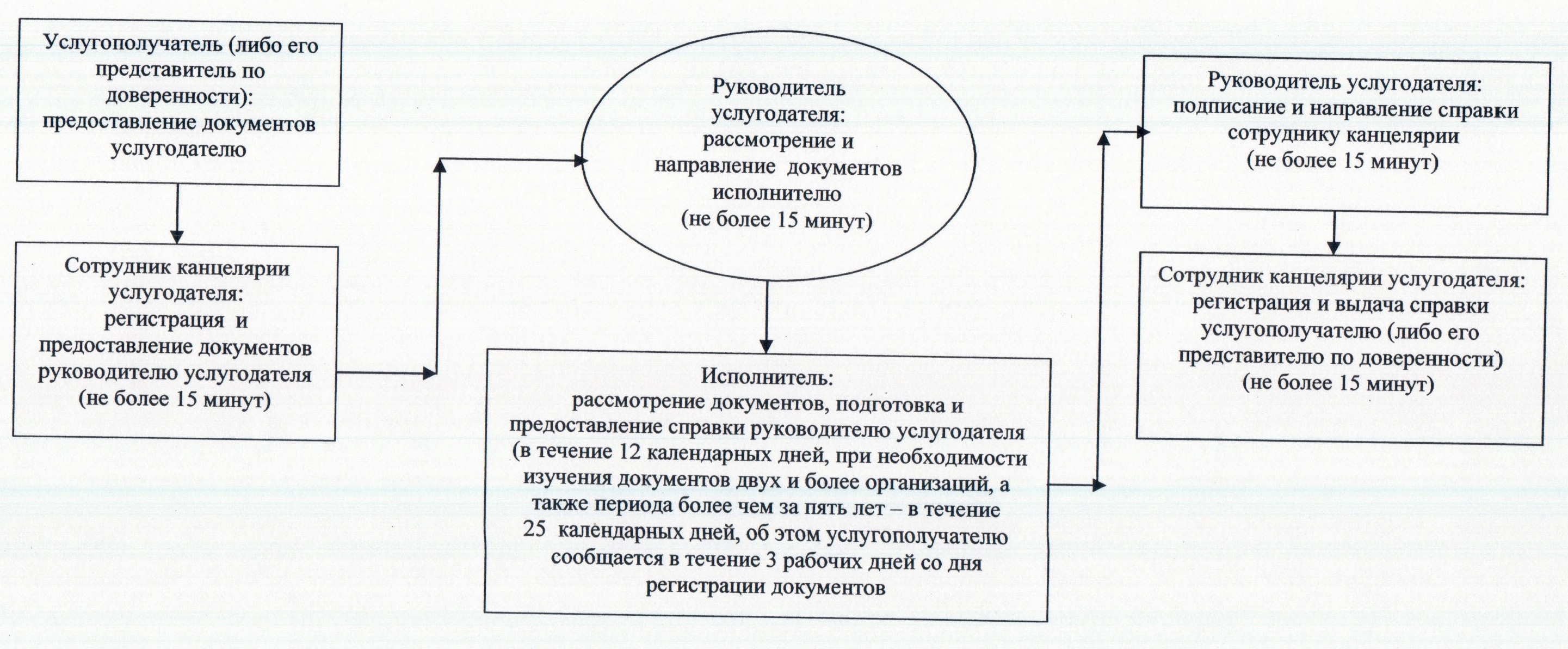 

      Блок-схема описания последовательности процедур (действий) прохождения каждого действия (процедуры) с указанием длительности каждой процедуры (действия)

      При обращении услугополучателя (либо его представителя по доверенности ) в Центр: 

      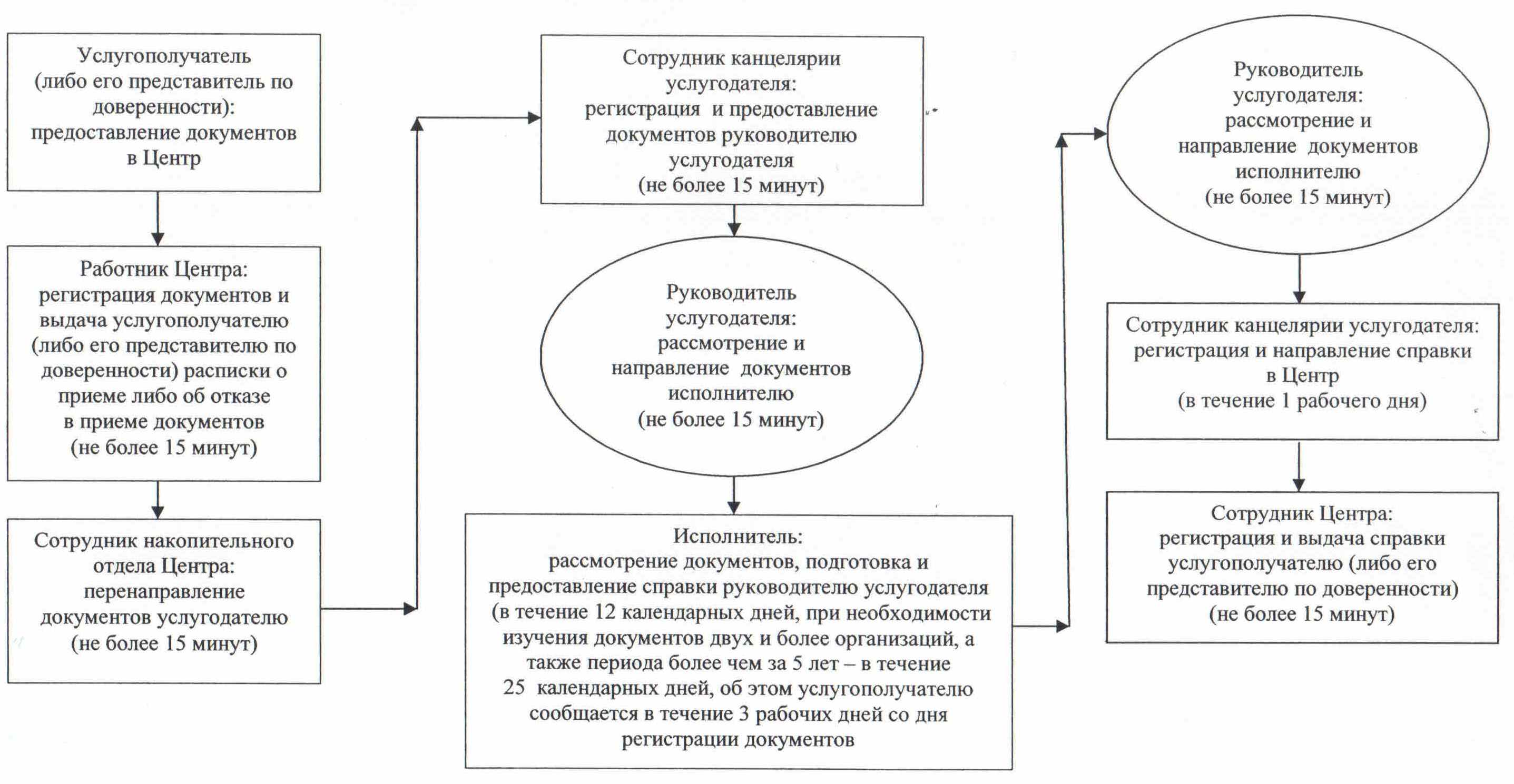       Диаграмма функционального взаимодействия информационных систем, задействованных в оказании государственной услуги, в графической форме 

      При обращении услугополучателя (либо его представителя по доверенности) через портал:

      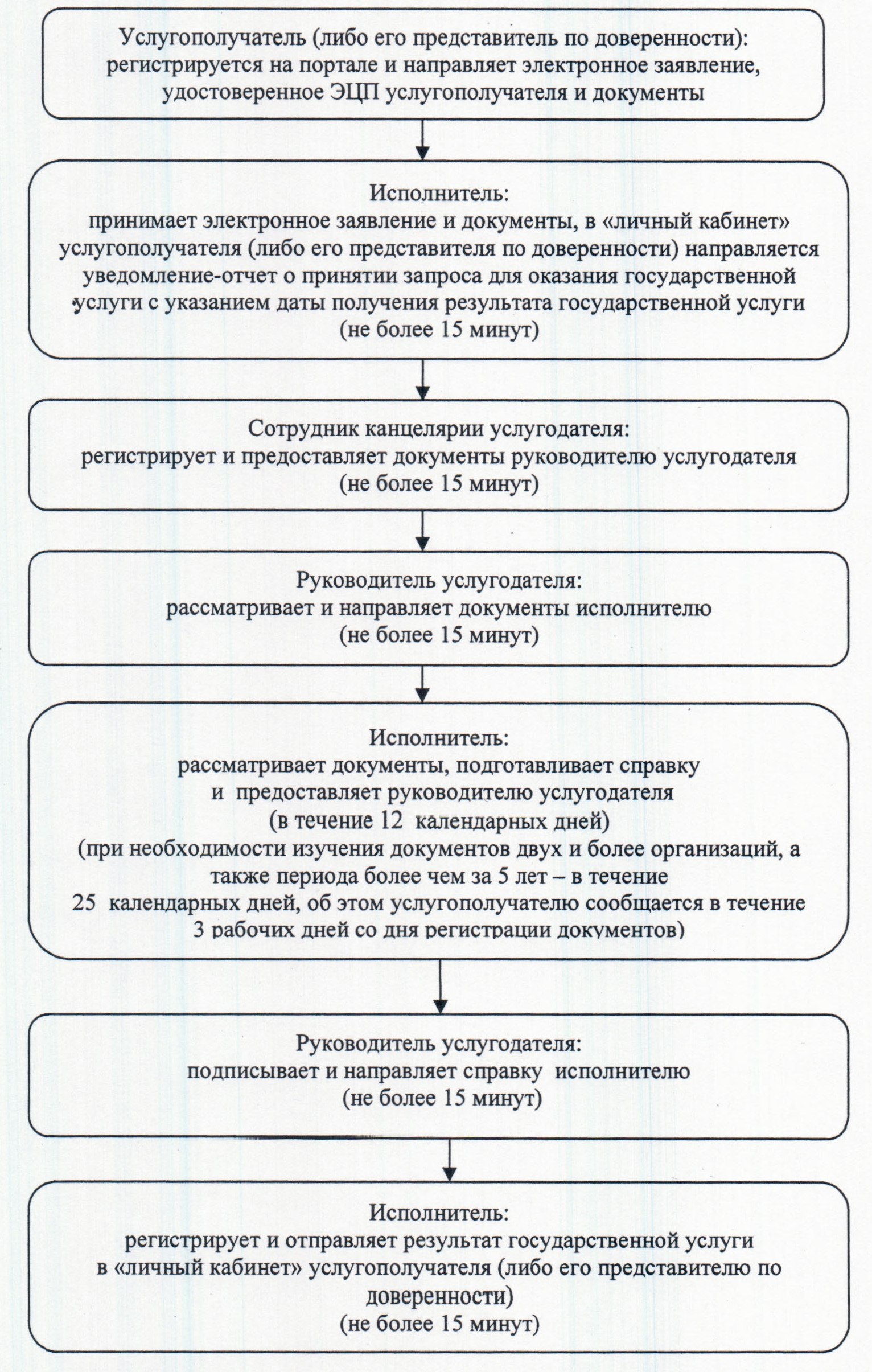 
					© 2012. РГП на ПХВ «Институт законодательства и правовой информации Республики Казахстан» Министерства юстиции Республики Казахстан
				Исполняющий обязанности акима

Кызылординской области

Н. Алибаев

Утвержден
постановлением акимата Кызылординской области
от "04" апреля 2014 года N 536Приложение 1
к регламенту государственной услуги
"Выдача архивных справок"1

Номер действия (хода, потока работы)

1

2

3

4

5

2

Наименование структурных подразделений 

Сотрудник канцелярии

Руководитель услугодателя

Исполнитель

Руководитель услугодателя

Сотрудник 

канцелярии

3

Название действий (процесса, процедуры, операции) и их описание

регистрирует документы

рассматривает документы

подготавливает справку

подписывает справку

регистрирует справку

4

Форма завершения (данные, документ, организационно-распорядительное решение)

представляет документы руководителю услугодателя

направляет документы исполнителю

представляет справку руководителю услугодателя

направляет справку сотруднику канцелярии

выдает справку услугополучателю (либо его представителю по доверенности)

5

Срок исполнения

не более 15 минут

не более 15 минут

в течение 12 календарных дней, при необходимости изучения документов двух и более организаций, а также периода более чем за пять лет – в течение 25 календарных дней, об этом сообщается услугополучателю в течение 3 рабочих дней со дня регистрации документов

не более 15 минут

не более 15 минут

1

Номер действия (хода, потока работ)

1

2

3

4

5

6

7

8

2

Наименование структурных подразделений

Работник Центра

Работник накопительного отдела Центра

Сотрудник канцелярии услугодателя

Руководитель услугодателя

Исполнитель

Руководитель услугодателя

 

Сотрудник канцелярии услугодателя

Работник Центра

3

Наименование действий (процесса, процедуры, операции) и их описание

регистрирует документы

перенаправляет документы услугодателю

регистрирует документы

рассматривает документы

подготавливает справку

подписывает справку

регистрирует справку

регистрирует справку

4

Форма завершения (данные, документ, организацион

но-распорядительное решение)

выдает услугополуча

телю (либо его представителю по доверенности) расписку о приеме либо об отказе в приеме документов 

перенаправляет документы услугодателю

предоставляет документы руководителю услугодателя

направляет исполнителю

предоставляет справку руководителю услугодателя

направляет справку сотруднику канцелярии

направляет справку в Центр

выдает справку услугополучателю (либо его представителю по доверенности)

5

Сроки исполнения

не более 15 минут

в течение 1 рабочего дня (не входит в срок оказания государственной услуги)

не более 15 минут

не более 15 минут

в течение 12 календарных дней, при необходимости изучения документов двух и более организаций, а также периода более чем за 5 лет – в течение 25 календарных дней, 

об этом услугополучателю сообщается в течение 3 рабочих дней со дня регистрации документов

не более 15 минут

в течение 1 рабочего дня

не более 15 минут

Приложение 2
к регламенту государственной услуги
"Выдача архивных справок"Приложение 3
к регламенту государственной услуги
"Выдача архивных справок"